European Regional OrganizationPlenary Session28/29 – 30 April 2022, BUCHAREST, ROMANIA	Romanian Society of Stomatology 	Phone: +40 722 625110	Str. Ionel Perlea nr. 10	Fax: +40 21 346 8888 	RO - 010209 Bucharest	e-Mail: srspres@gmail.comAssociation: ______________________________________________________________________ Mrs/Ms    Mr    Title: ____________________________________________________________Last name:  ______________________________________________________________________First name: _______________________________________________________________________ Delegate     Alternate     Guest  Country: ________________________ Zip Code: _________ City: __________________________Phone: ____________________________________ Fax: __________________________________Mobile: ____________________________________ E-Mail: _______________________________Accompanying Person   Mrs/Ms    Mr ______________________________________________Accompanying Person   Mrs/Ms    Mr ______________________________________________Room Type:   Single   Twin   Double                     Hotel:   Grand Continental 5*   Novotel 4*Accommodation:Hotel booking Hotel booking should be done as soon as possible in order to guarantee the availability of rooms by each participant (or on behalf of each participant) directly to the Romanian Society of Stomatology, email srspres@gmail.com, Please indicate the name of the hotel (5* Hotel Grand Continental, or 4* Hotel Novotel) and the type of the room (single, twin, double).Hotels / Room types: 										Recreational program 										*The prices for the tours apply for groups of a minimum of 30 persons*The Complimentary meals are offered by the Romanian Society of StomatologyMethod of Payment: Bank Transfer:I agree to transfer the registration total amount of €        (with costs of hotel accommodation) to the following bank account:Please note, that all bank transaction fees that might arise while transferring the amount, have to be covered by you. If those fees are not covered by you, your payment will not be in full amount and you will have to cover the rest on site. An invoice will be issued including all services. Credit Card:Payment with credit card will be made on site, directly at the hotels, or to the tour operator.Request for Visa Letter Do you need an invitation letter for Visa?Please return this form before February 28th, 2022 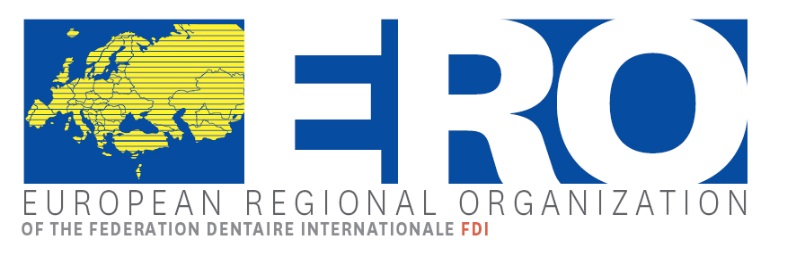 Romanian Society of Stomatology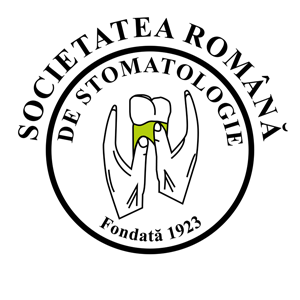 REGISTRATION FORM Please fill in one registration form per participant and send this form by fax or email before February 28th at the latest to:Number of nights€Total  Grand Hotel Continental, Single Room, Breakfast included 95 € Grand Hotel Continental, Double Room, Breakfast included105 € Grand Hotel Continental, Twin Room, Breakfast included105 € Hotel Novotel, Single Room, Breakfast included70 € Hotel Novotel, Twin Room, Breakfast included80 € Hotel Novotel, Double Room, Breakfast included80 €Grand TotalNumber€Total Thursday 28th, April 2022 Two Castles Tour English – 07:30-17:30 90 € Welcome Cocktail – 19:00-21:00 ComplimentaryFriday, 29th April 2022 Lunch -  12:30-13:30 Restaurant Accor for participantComplimentary Lunch -  12:30-13:30 Restaurant Accor for accompanying person  25 € Two Castles Tour English – 07:30-17:30 –  for accompanying person90 € Gala Dinner - 19:00 – Grand Ballroom, for participant75 € Gala Dinner - 19:00 – Grand Ballroom, for accompanying person75 €Saturday, 30th April 2022 Lunch -  12:30-13:30 Restaurant Accor for participant25 € Lunch - 12:30-13:30 Restaurant Accor, for accompanying. Person 25 € The Bucharest city tour, half day, in the afternoon, for participant35 € The Bucharest city tour, half day, in the afternoon, for accompanying person 35 €Grand TotalBankBank addressBANCA COMERCIALA ROMANA S.A.Calea Plevnei nr. 159, cod postal 060013, Bucharest, RomaniaIBANRO12 RNCB 0082 0441 7821 0001BICRNCB RO BUDetails of paymentERO Plenary Session Bucharest 2022 Account nameSOCIETATEA ROMANA DE STOMATOLOGIEPlease provide us herewith with your passport detailsDateSignature